Sussex ArtBeat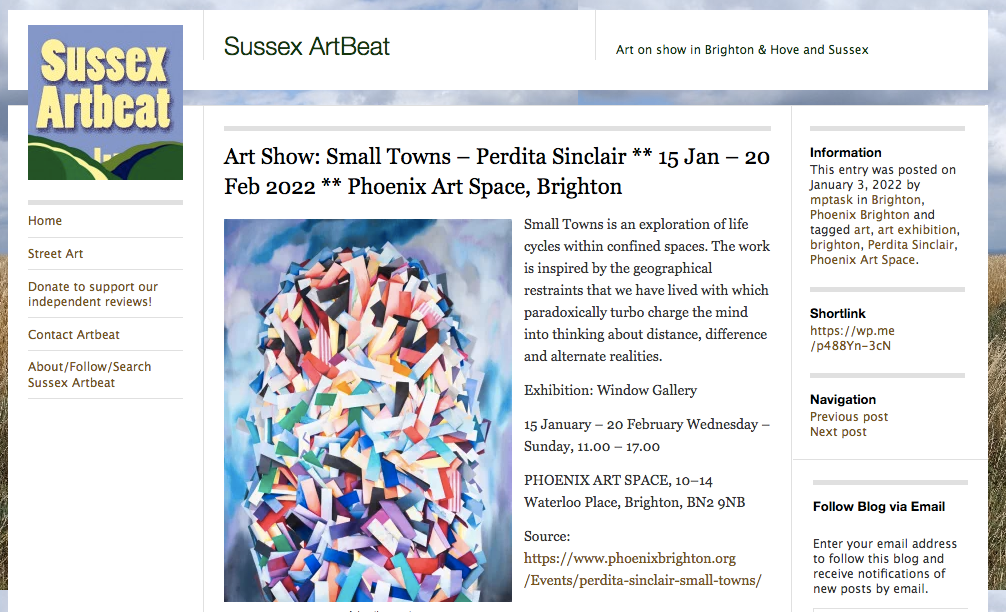 